A-LEVEL CHEMISTRYPAPER 2PRACTICE PAPER 9Answer all questionsMax 105 marks2 hoursName		……………………………………………………………..Mark		……../105	……....%	Grade ………1.(a)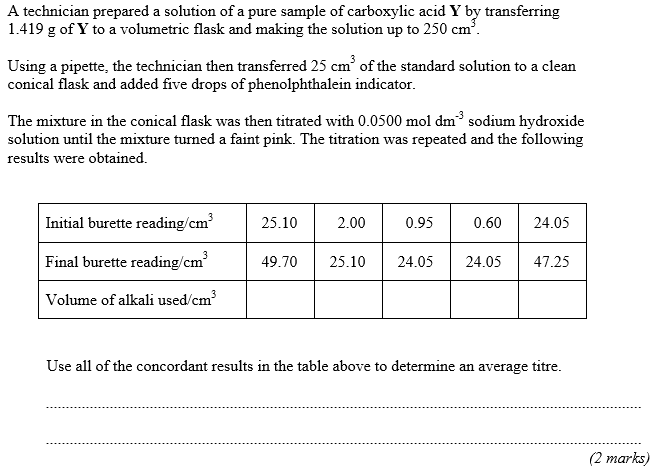 (b)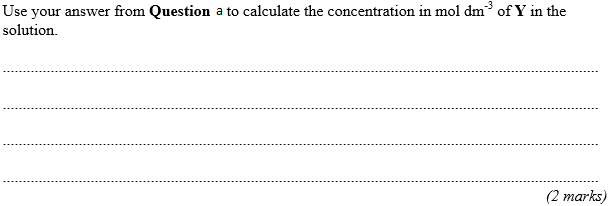 (c)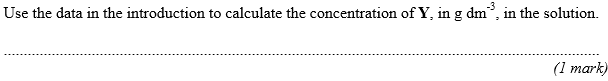 (d)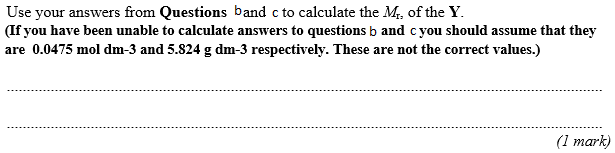 (e)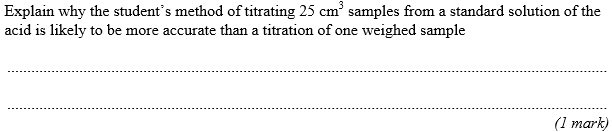 (Total 7 marks)2.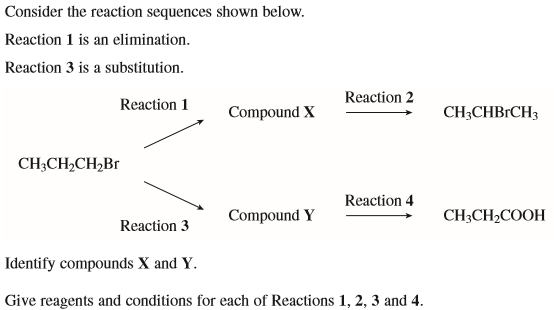 ……………………………………………………………………………………………………………………………………………………………………………...……………………………………………………………………………………………………………………………………………………………………………...……………………………………………………………………………………………………………………………………………………………………………...……………………………………………………………………………………………………………………………………………………………………………...……………………………………………………………………………………………………………………………………………………………………………...……………………………………………………………………………………………………………………………………………………………………………...……………………………………………………………………………………………………………………………………………………………………………...……………………………………………………………………………………………………………………………………………………………………………...(Total 9 marks)……………………………………………………………………………………………………………………………………………………………………………...……………………………………………………………………………………………………………………………………………………………………………...……………………………………………………………………………………………………………………………………………………………………………...……………………………………………………………………………………………………………………………………………………………………………...……………………………………………………………………………………………………………………………………………………………………………...……………………………………………………………………………………………………………………………………………………………………………...……………………………………………………………………………………………………………………………………………………………………………...……………………………………………………………………………………………………………………………………………………………………………...(Total 9 marks)3.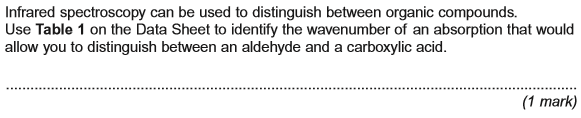 (Total 1 mark)(Total 1 mark)4.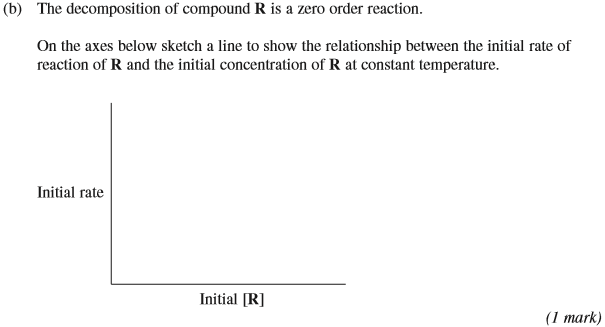 (Total 7 marks)(Total 7 marks)5.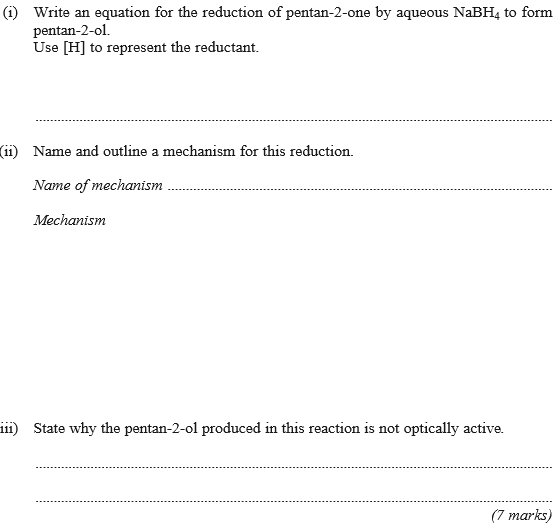 (Total 7 marks)(Total 7 marks)6.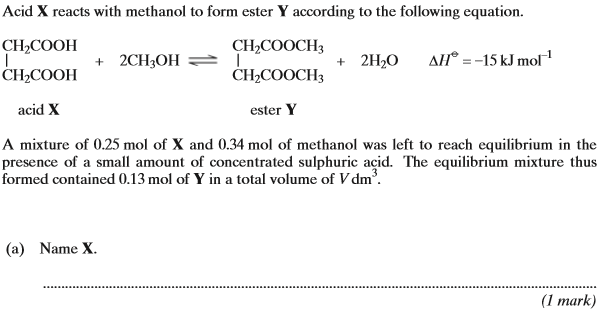 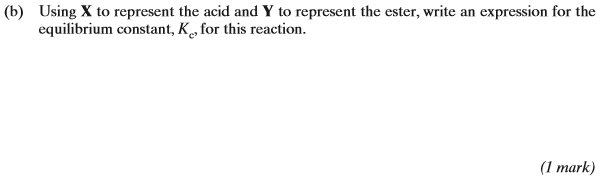 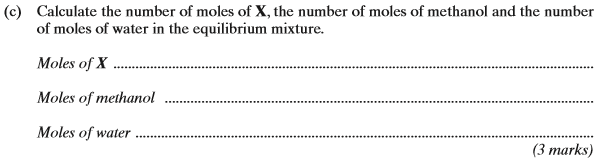 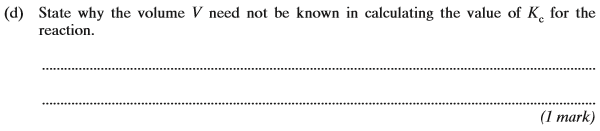 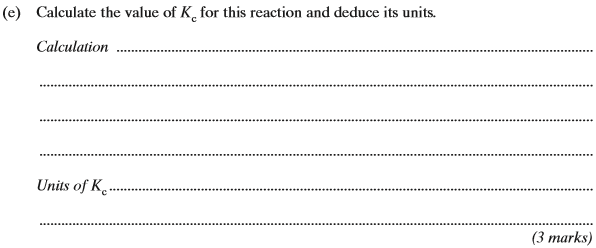 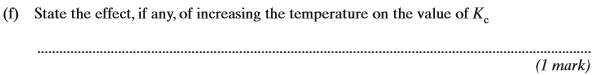 (Total 10 marks)(Total 10 marks)7.(a)………………………………………………………………………………………………………………………………………………………….………………………………………………………………………………………………………………………………………………………….(i)………………………………………………………………………………………………………………………………………………………….………………………………………………………………………………………………………………………………………………………….(ii)………………………………………………………………………………………………………………………………………………………….………………………………………………………………………………………………………………………………………………………….(iii)………………………………………………………………………………………………………………………………………………………….………………………………………………………………………………………………………………………………………………………….(b)………………………………………………………………………………………………………………………………………………………….………………………………………………………………………………………………………………………………………………………….………………………………………………………………………………………………………………………………………………………….………………………………………………………………………………………………………………………………………………………….………………………………………………………………………………………………………………………………………………………….………………………………………………………………………………………………………………………………………………………….………………………………………………………………………………………………………………………………………………………….………………………………………………………………………………………………………………………………………………………….………………………………………………………………………………………………………………………………………………………….………………………………………………………………………………………………………………………………………………………….………………………………………………………………………………………………………………………………………………………….………………………………………………………………………………………………………………………………………………………….………………………………………………………………………………………………………………………………………………………….………………………………………………………………………………………………………………………………………………………….………………………………………………………………………………………………………………………………………………………….………………………………………………………………………………………………………………………………………………………….(c)………………………………………………………………………………………………………………………………………………………….………………………………………………………………………………………………………………………………………………………….………………………………………………………………………………………………………………………………………………………….(Total 8 marks)8.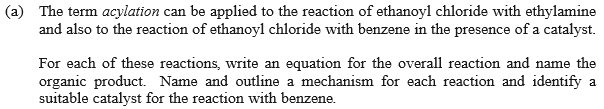 ……………………………………………………………………………………………………………………………………………………………………………...……………………………………………………………………………………………………………………………………………………………………………...……………………………………………………………………………………………………………………………………………………………………………...……………………………………………………………………………………………………………………………………………………………………………...……………………………………………………………………………………………………………………………………………………………………………...……………………………………………………………………………………………………………………………………………………………………………...……………………………………………………………………………………………………………………………………………………………………………...……………………………………………………………………………………………………………………………………………………………………………...……………………………………………………………………………………………………………………………………………………………………………...……………………………………………………………………………………………………………………………………………………………………………...……………………………………………………………………………………………………………………………………………………………………………...……………………………………………………………………………………………………………………………………………………………………………...……………………………………………………………………………………………………………………………………………………………………………...……………………………………………………………………………………………………………………………………………………………………………...……………………………………………………………………………………………………………………………………………………………………………...……………………………………………………………………………………………………………………………………………………………………………...……………………………………………………………………………………………………………………………………………………………………………...……………………………………………………………………………………………………………………………………………………………………………...……………………………………………………………………………………………………………………………………………………………………………...……………………………………………………………………………………………………………………………………………………………………………...……………………………………………………………………………………………………………………………………………………………………………...……………………………………………………………………………………………………………………………………………………………………………...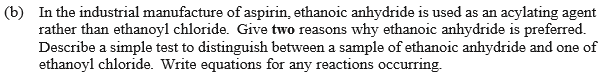 ……………………………………………………………………………………………………………………………………………………………………………...……………………………………………………………………………………………………………………………………………………………………………...……………………………………………………………………………………………………………………………………………………………………………...……………………………………………………………………………………………………………………………………………………………………………...……………………………………………………………………………………………………………………………………………………………………………...……………………………………………………………………………………………………………………………………………………………………………...……………………………………………………………………………………………………………………………………………………………………………...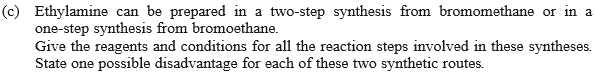 ……………………………………………………………………………………………………………………………………………………………………………...……………………………………………………………………………………………………………………………………………………………………………...……………………………………………………………………………………………………………………………………………………………………………...……………………………………………………………………………………………………………………………………………………………………………...……………………………………………………………………………………………………………………………………………………………………………...……………………………………………………………………………………………………………………………………………………………………………...……………………………………………………………………………………………………………………………………………………………………………... (Total 30 marks)9.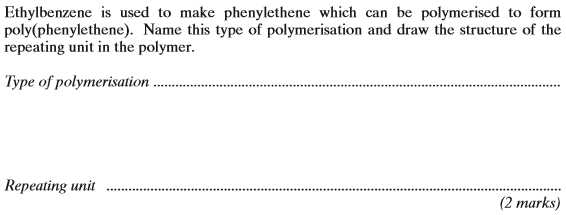 (Total 2 marks)10.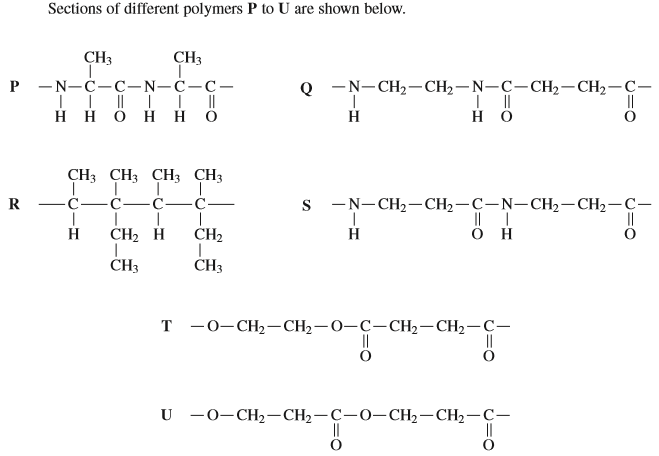 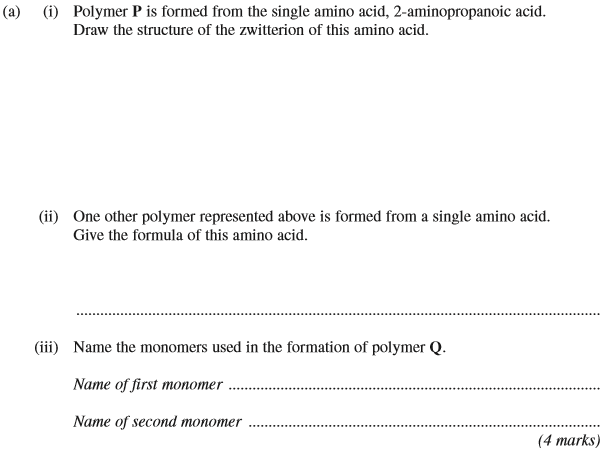 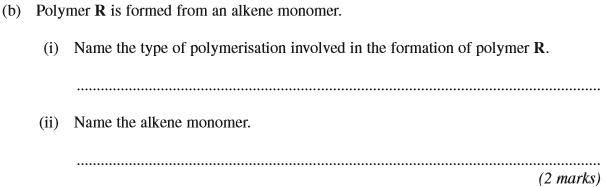 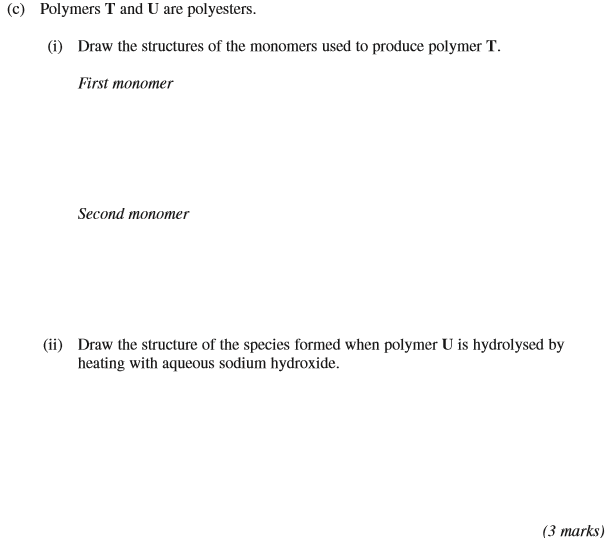 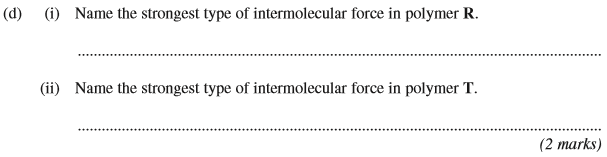 (Total 11 marks)11.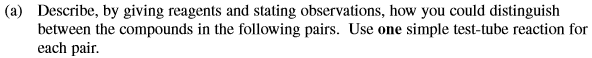 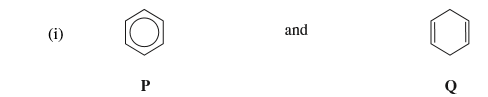 …………………………………………………………………………………………………………………………………………………………………………….…………………………………………………………………………………………………………………………………………………………………………….…………………………………………………………………………………………………………………………………………………………………………….…………………………………………………………………………………………………………………………………………………………………………….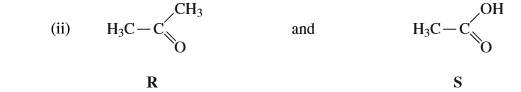 …………………………………………………………………………………………………………………………………………………………………………….…………………………………………………………………………………………………………………………………………………………………………….…………………………………………………………………………………………………………………………………………………………………………….…………………………………………………………………………………………………………………………………………………………………………….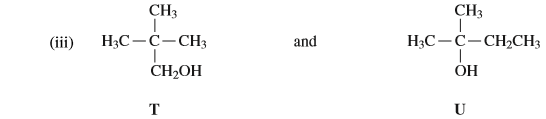 …………………………………………………………………………………………………………………………………………………………………………….…………………………………………………………………………………………………………………………………………………………………………….…………………………………………………………………………………………………………………………………………………………………………….…………………………………………………………………………………………………………………………………………………………………………….(9)…………………………………………………………………………………………………………………………………………………………………………….…………………………………………………………………………………………………………………………………………………………………………….…………………………………………………………………………………………………………………………………………………………………………….…………………………………………………………………………………………………………………………………………………………………………….…………………………………………………………………………………………………………………………………………………………………………….…………………………………………………………………………………………………………………………………………………………………………….…………………………………………………………………………………………………………………………………………………………………………….…………………………………………………………………………………………………………………………………………………………………………….…………………………………………………………………………………………………………………………………………………………………………….…………………………………………………………………………………………………………………………………………………………………………….…………………………………………………………………………………………………………………………………………………………………………….…………………………………………………………………………………………………………………………………………………………………………….(9)(b)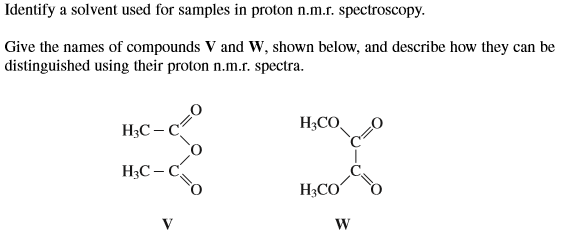 ………………………………………………………………………………………………………………………………………………………………………………………………………………………………………………………………………………………………………………………………………………………………………………………………………………………………………………………………………………………………………………………………………………………………………………………………………………………………………………………………………………………………(4)(Total 13 marks)